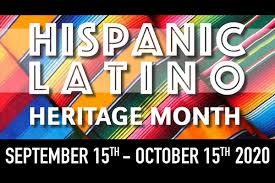 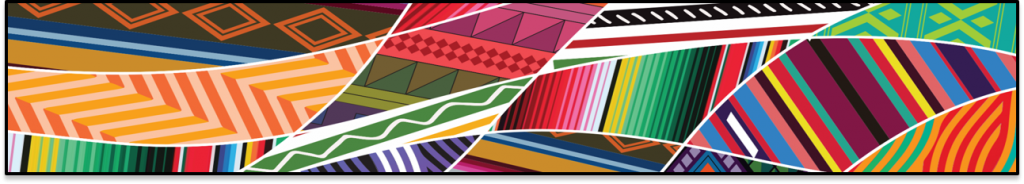 La presidenta del Comité de Diversidad e Inclusión del CPA PTA celebra a nuestras familias Hispanas/Latinas y Latinx!Esta información fue extraída de un artículo en la Revista Operah excrito por Jonathan Borge.El mes de la Herencia Hispana es un período destinado al reconocimiento, la educación y la celebración, similar al mes de la Historia Negra/Afroamericana en febrero o el Orgullo LGBTQ en junio.Este es un mes para reconocer a los hispanoamericanos en el país.  Es un momento para observar las historias, culturas y aportes de ciudadanos estadounidenses cuyos antepasados vinieron de España, México, el Caribe y Centro y Sudamérica.El mes marca las fechas en las que los países latinoamericanos obtuvieron su independencia principalmente de España y algunos del Reino Unido.  También honra la cultura y las tradiciones de aquellos que tienen sus raíces en España, México y las naciones de hable hispana en América Latina.   Muchos de nosotros usamos los términos hispano y latino de manera intercambiable: hispano se usa para describir a alguien de origen hispanoparlante mientras que latino, latina y latinx se usan para describir a una persona de origen latinoamericano.  Una persona de Brasil puede considerarse latina pero no hispana, ya que los brasileños hablan portugués y no español.Debido a COVID-19, es probable que muchos eventos de celebración sean virtuales.  Podrían considerar festejar con un menú lleno de platillos latinoamericanos o apoyar a las empresas de propietarios latinos.  Nunca ha habido un mejor momento para relajarse con un buen libro de un autor hispano que lo lleve a la experiencia de otra persona, como historias de inmigración en gran parte de autores latinos. Para encontrar más información y recursos, visite: https://www.hispanicheritagemonth.gov/about/